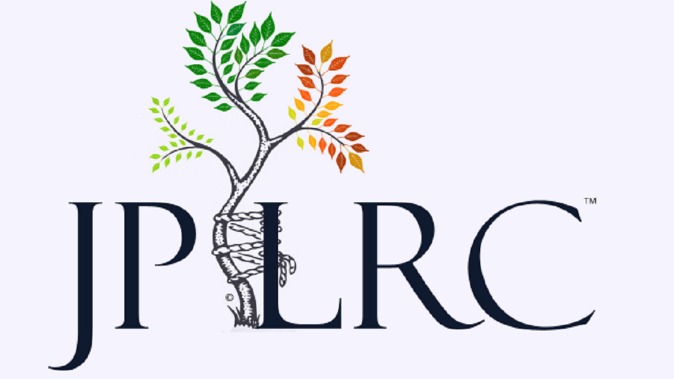 Privacy PolicyDr. Matthew Harris, the Joint Preservation and Limb Reconstruction Center, and JPLRC.com are committed to ensuring the security of your information.  We maintain physical, electronic and management procedures to secure the user’s private contact information and messages, and make every effort to see that they are held in strict confidence and are never shared with third parties.  We limit all access to the information generated by JPLRC.com to authorized employees and contractors who need to know that information in order to operate, develop or improve the site.  We do not sell or rent your personal information to third parties for the purposes of marketing their products or services.  To protect our user information, we use Secure Sockets Layer (SSL), which are cryptographic protocols that provide communication security over the Internet.Please be aware that, although we endeavor to provide reasonable security for information we process and maintain, no security system can prevent all potential security breaches.The Joint Preservation and Limb Reconstruction Center, or JPLRC.com may contact you from time to time to provide you with important information, required notices and marketing promotions.  We may use third parties to provide analytics on our Application/Website, such as Google Analytics. By using JPLRC.com, you give us permission to share aggregate click data as necessary for the third party to provide that service. We may disclose aggregated information about the use of our Website. This is a web analytics service provided by Google, Inc.("Google"). Google Analytics uses "cookies", which are text files placed on your computer, to help the website analyze how users use the site. The information generated by the cookie about your use of the website (including your IP address) will be transmitted to and stored by Google on servers in the United States. Google will use this information for the purpose of evaluating your use of the website, compiling reports on website activity for website operators and providing other services relating to website activity and internet usage. Google may also transfer this information to third parties where required to do so by law, or where such third parties process the information on Google's behalf. Google will not associate your IP address with any other data held by Google. You may refuse the use of cookies by selecting the appropriate settings on your browser, however please note that if you do this you may not be able to use the full functionality of this website. By using this website, you consent to the processing of data about you by Google in the manner and for the purposes set out above.We will make every effort to assure that shared information will not contain personal data.  Some information may be provided to our contractors and service providers solely for the purpose of maintaining, enhancing, or adding to the functionality of the Application/Website. In the case of criminal investigations, including but not limited to fraud or alleged illegal activity, we may share your personal information with law enforcement and/or government.Thank you for your understanding and support.